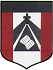 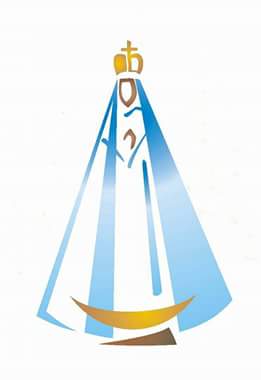                         ESCUELA NUESTRA SEÑORA DEL VALLE                     PLANIFICACIÓN POR PROYECTO          DOCENTE: Nadia Montes                                  GRADO: Sexto      ESPACIOS CURRICULARES: CIENCIAS SOCIALES Y CIUDADANÍA Y PARTICIPACIÓN                                                               AÑO: 2020 CRITERIOS DE EVALUACIÓN:Realizar los trabajos con prolijidad y orden.Demostrar responsabilidad y compromiso en el trabajo diario. Compromiso e interés en la búsqueda, selección y tratamiento de la información solicitada. Correo de la docente: nmontes@institutonsvallecba.edu.arFECHA DE PUBLICACIÓN: VIERNES 21 DE AGOSTOFECHA DE ENTREGA: JUEVES 27 DE AGOSTO.CLASE: NOS INFORMAMOS UN POCO MAS SOBRE LA CONSTITUCIÓN.Explicación de consignas:https://www.loom.com/share/40005b3d1de34e109eb19cf276b3da21 La semana pasada se comenzó a trabajar con la Constitución Nacional, (Preámbulo) donde a partir de un video se estableció de manera general las partes que la componen. Esta semana vamos a profundizar sobre algunos términos centrales. ¿DE QUÉ NOS HABLA LA CONSTITUCIÓN?PREÁMBULO: es la introducción a la Constitución.PRIMERA PARTE: NUESTROS DERECHOS-Las declaraciones son normas que se refieren a cuestiones importantes (ej: la forma de gobierno).-Los derechos son atribuciones que tienen las personas por el solo hecho de serlo y están reconocidos en numerosos artículos. En 1994, se incluyeron los Derechos Humanos a través de la aprobación de tratados internacionales.-Las garantías son mecanismos previstos en la Constitución para proteger los derechos. Por ejemplo: Artículo 43. SEGUNDA PARTE: AUTORIDADES DE LA NACIÓNSe refiere a la organización, composición y el funcionamiento de los tres poderes (Ejecutivo, Legislativo y Judicial) del gobierno nacional, y a la organización de los gobiernos de las provincias y de la Ciudad Autónoma de Buenos Aires.LA FORMA DE GOBIERNOEl artículo 1º de la Constitución Nacional explica que nuestro país adopta la forma de gobierno representativa, republicana y federal.-La forma representativa está especificada en el artículo 22: el pueblo delibera y gobierna a través de sus representantes elegidos. En el artículo 37 se establece que es a través del sufragio universal, secreto, obligatorio e igual.-La forma republicana significa que el pueblo es soberano, que hay igualdad de derechos entre ciudadanos, que en el gobierno hay división de poderes, que cada gobierno dura un tiempo determinado y que hay publicidad de los actos de gobierno.-Federal significa que el Estado es federal, es decir que el poder está descentralizado en el territorio: el país está dividido en unidades menores. El artículo 5 se establece que cada provincia debe organizar su propio Estado y sus propias instituciones siempre de acuerdo con las disposiciones de la Constitución Nacional.Completen el siguiente cuadro:SUGERENCIA: Retomar el cuadro trabajado la clase anterior sobre la Constitución Nacional. PARTE DE LA CONSTITUCIÓNTÍTULOCONTENIDOPreámbuloPrimera parteExplica cuál es la organización, la composición y el funcionamiento de los tres poderes del gobierno nacional y de los provinciales.